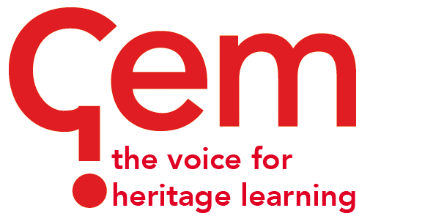 Booking Form	GEM Intermediate Course: Creative Collaborations: 
Participatory work with artists and creative practitioners in heritage settingsI am attending:	 LIVERPOOL: Friday 12 October 2018 at 10.00-16.30, Int. Slavery Museum	 LONDON: Monday 19 November 2018 at 10.00-16.30, British LibraryThe latest date for receipt of bookings and payments is two weeks before the workshop.  All delegates should complete a booking form and return it (with payment if possible) to:  
GEM Office, 54 Balmoral Road, Gillingham, Kent, ME7 4PG.  
Tel/fax: +44 (0) 1634 853424  Email: office@gem.org.ukA.  Delegate DetailsAll correspondence will be sent by email, so please ensure you have provided your email address clearly above. B.  Payment Details   –   Full payment must be made two weeks prior to the workshop date.The course fee is £125 for GEM and Engage members and £160 for non-members.  Refunds for cancellations, which cannot be accepted two weeks prior to the workshop date, are subject to a £15 admin charge.C.  Personal Statement GEM stores personal details securely and will never share your information with a third party.  I agree to attend the one-day workshop and complete all supporting pre and post workshop activities and adhere to all other requirements of this course.  I understand that, in order for the course to be fully delivered, my contact details will be shared with the course director.All delegates should complete a booking form and return it (with payment if possible) to:  
GEM Office, 54 Balmoral Road, Gillingham, Kent, ME7 4PG.  
Tel/fax: +44 (0) 1634 853424  Email: office@gem.org.uk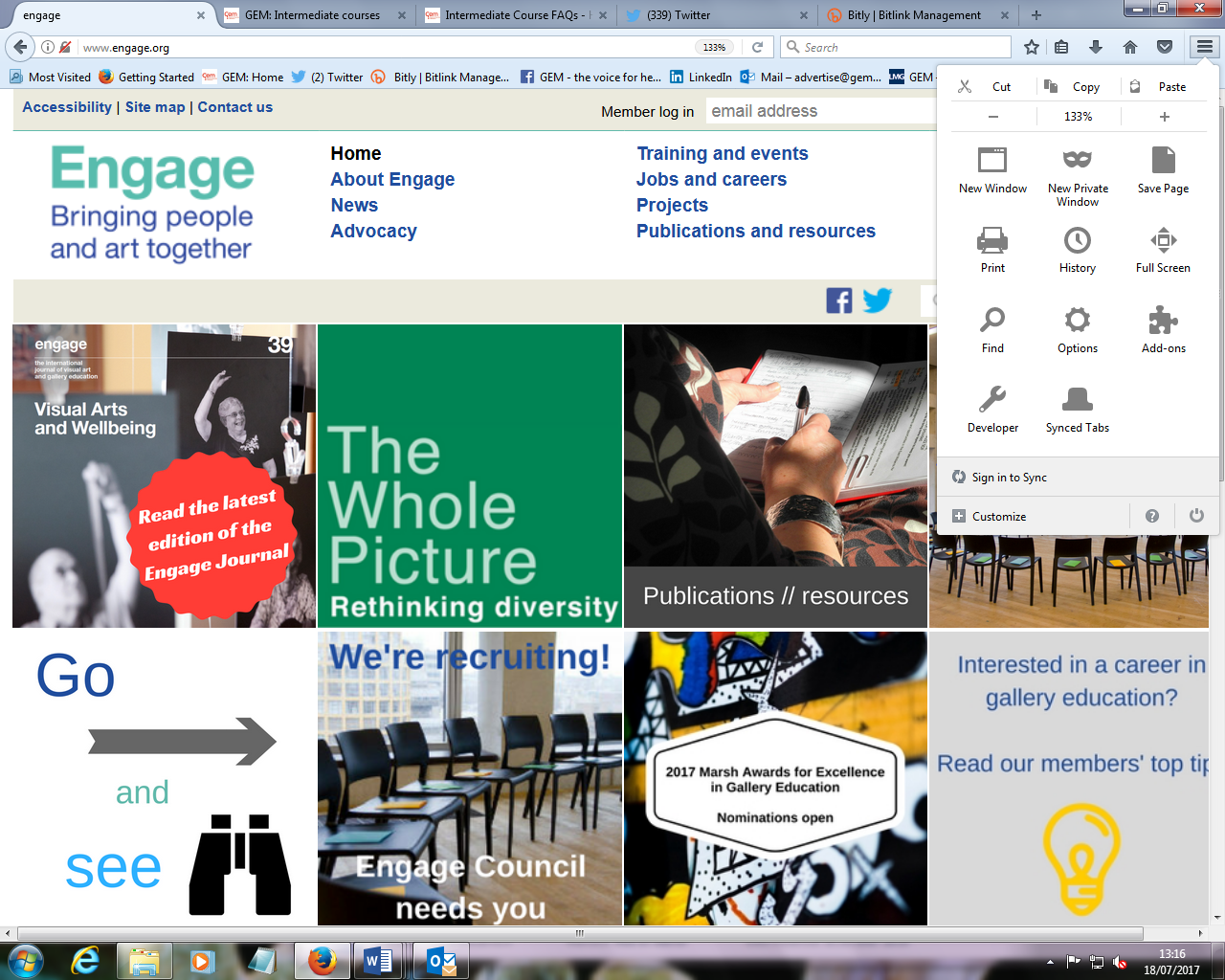 Date Rec’dDelegate No.IC218/Invoice DateAmount ReceivedCheque NoDate Fee Received Forename:Surname:Job title:Organisation:Address1:Address2:Town:Postcode:Country:Tel:Email:Special Requirements: (including diet)Type of delegate:(a)GEM Member(b)   Engage Member(b)   Engage Member(b)   Engage Member(b)   Engage Member        Membership number:                     Membership number:                     Membership number:                     Membership number:                     Membership number:                     Membership number:             This information is essential for claiming the member’s discount. GEM Institutional Membership covers the attendance of up to four members of staff.This information is essential for claiming the member’s discount. GEM Institutional Membership covers the attendance of up to four members of staff.This information is essential for claiming the member’s discount. GEM Institutional Membership covers the attendance of up to four members of staff.This information is essential for claiming the member’s discount. GEM Institutional Membership covers the attendance of up to four members of staff.This information is essential for claiming the member’s discount. GEM Institutional Membership covers the attendance of up to four members of staff.This information is essential for claiming the member’s discount. GEM Institutional Membership covers the attendance of up to four members of staff.(c)Non-memberNon-memberNon-memberNon-memberNon-member I enclose a cheque (in Pounds Sterling made payable to GEM) for  I enclose a cheque (in Pounds Sterling made payable to GEM) for  I am sending payment of  directly into GEM’s CAF Bank account: 
 Sort code: 405240; Account number: 00018119. (If overseas, please contact the GEM office.)   I am sending payment of  directly into GEM’s CAF Bank account: 
 Sort code: 405240; Account number: 00018119. (If overseas, please contact the GEM office.)   Please invoice me (or authorised payer) for .
 An official purchase order must be attached.  No: Please invoice me (or authorised payer) for .
 An official purchase order must be attached.  No: I would like to make the payment of  by card.   
 Please note you can also provide your card payment details over the phone.  I would like to make the payment of  by card.   
 Please note you can also provide your card payment details over the phone.  Card no: 
 Name: 
 Signed: 
Expiry date (MM/YY): 
SIC (3 digits on back): 
Today’s date:  
I give consent for GEM to:Share my email address with my fellow course participants to create a peer support network.Signature:Date: